Editha 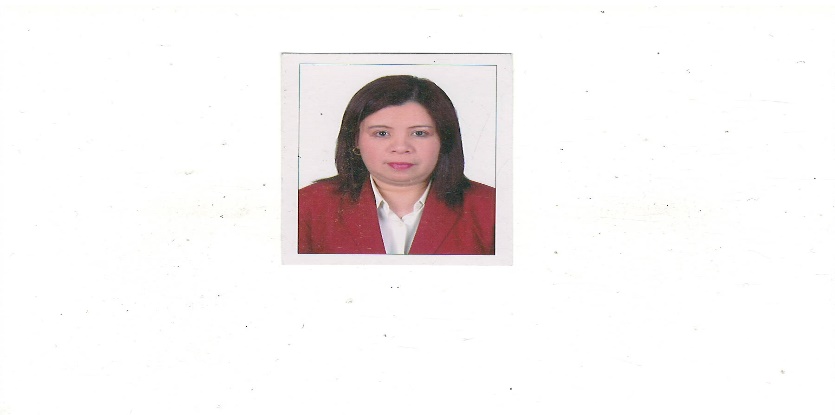 Editha.336951@2freemail.com   Objective:To pursue a good career in a company that gives me an  ample  opportunity to enrich my potential  and to be part of a competitive organization that paves way to prove myself.Work Experience and Job DescriptionMourouj  Hotel Apartment	Receptionist  Cum CashierMay 2008 till DateWelcoming guest from local areas as well as internationalReceiving phone calls for hotel bookings, reservation and rate inquiriesMaintain customer’s relation by conducting fallow ups & ensuring customer satisfactionProviding continued customer cares and support, creating a friendly hospitable atmosphereGolden Tulip Al Jazira Hotel & ResortReceptionist  Cum CashierApril 2002 till March 2007Warmly Greeting the guest, answering their queries and guiding them to their appropriate individualsMaintain smooth relationship between hotel management and guestRegister and make hotel room assignmentControlling all kind of cashiering and transaction at front deskProfessional in appearance and demeanor and able to work shifts and week-endAnswering the busy PABX telephone lineAl Diar JaziraHotel & ResortWaitress Cum  CashierDecember 1997  till March 2002To ensure a high level ofconduct and appearance compliance with the serviceTo ensure customer’s standards with particular emphasis on courtesy, friendliness, honesty  and helpfulness towards the guestTo ensure customer queries are dealt with helpful and friendly manners and inform the Restaurant ManagerWork closely with all other hotel’s department and to assure groups and especial function are handled smoothlyZahker HotelWaitress July 1992 till September 1996To ensure the cleanliness  of the restaurantTaking customer’s order, preparing all the necessary things that needed in the restaurantTo ensure that the guest order was taken and done in the proper orderTo ensure good service with a smileClearing all the bills and make the proper hand over to the next shift.Personal InformationCivil Status			:		SingleNationality			:		FilipinoBirth of Date			:		October 15, 1966Date of Issue			:		February 02, 2013Date of Expiry			:		February 01 , 2018Visa Status			:		Residence VisaLanguage Spoken		:		English TagalogEducational AttainmentUniversity 	 Bachelor of Science in Hotel & Restaurant Management			( Undergraduate )		Saint Jude College of Dimasalang ManilaSecondary	Holy Rosary College		Caloocan CityPrimary		A. Mabini Elementary SchoolCaloocan CityTraining AttendedGuest Service ProfessionalismSelling and Upselling Yield Management  and Communication TrainingCooking and Pastry in the hot and cold kitchenAwardBest Employee of the quarter Award from October to DecemberKnowledge of Computer M.S Word , Outlook , Excel and InternetReference;	Available upon request